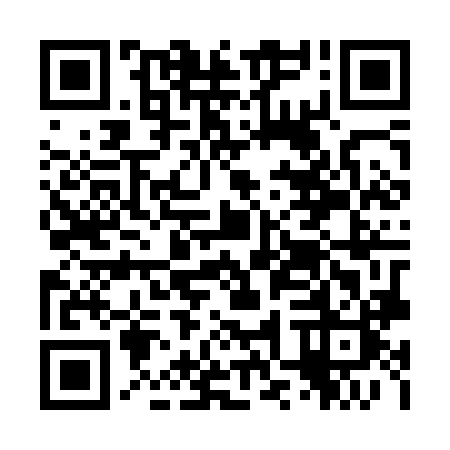 Ramadan times for Babiniske, LithuaniaMon 11 Mar 2024 - Wed 10 Apr 2024High Latitude Method: Angle Based RulePrayer Calculation Method: Muslim World LeagueAsar Calculation Method: HanafiPrayer times provided by https://www.salahtimes.comDateDayFajrSuhurSunriseDhuhrAsrIftarMaghribIsha11Mon4:494:496:5312:384:236:246:248:2112Tue4:464:466:5012:384:256:266:268:2313Wed4:434:436:4712:374:276:286:288:2514Thu4:404:406:4512:374:286:306:308:2715Fri4:374:376:4212:374:306:326:328:3016Sat4:354:356:4012:364:326:346:348:3217Sun4:324:326:3712:364:336:366:368:3418Mon4:294:296:3512:364:356:386:388:3719Tue4:264:266:3212:364:376:406:408:3920Wed4:234:236:2912:354:386:426:428:4121Thu4:194:196:2712:354:406:446:448:4422Fri4:164:166:2412:354:416:466:468:4623Sat4:134:136:2112:344:436:486:488:4924Sun4:104:106:1912:344:446:506:508:5125Mon4:074:076:1612:344:466:526:528:5426Tue4:044:046:1412:334:486:546:548:5627Wed4:004:006:1112:334:496:566:568:5928Thu3:573:576:0812:334:516:586:589:0229Fri3:543:546:0612:334:527:007:009:0430Sat3:503:506:0312:324:547:027:029:0731Sun4:474:477:011:325:558:048:0410:101Mon4:444:446:581:325:578:068:0610:122Tue4:404:406:551:315:588:088:0810:153Wed4:374:376:531:316:008:108:1010:184Thu4:334:336:501:316:018:128:1210:215Fri4:304:306:481:316:038:148:1410:246Sat4:264:266:451:306:048:168:1610:277Sun4:224:226:431:306:058:188:1810:308Mon4:194:196:401:306:078:208:2010:339Tue4:154:156:371:296:088:228:2210:3610Wed4:114:116:351:296:108:248:2410:39